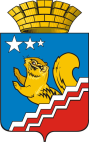 Свердловская областьГЛАВА ВОЛЧАНСКОГО ГОРОДСКОГО ОКРУГАПОСТАНОВЛЕНИЕ15.04.2020 года        	      	                                     	                                                                   № 160г. ВолчанскО внесении изменений в Порядок принятия решения о признании безнадежной к взысканию задолженности по платежам в бюджет Волчанского городского округа,  администрируемых администрацией Волчанского городского округа и подведомственными администрации Волчанского городского округа администраторами доходов местного бюджета, утвержденный постановлением главы Волчанского городского округа от 20.07.2016 года № 475В соответствии с Федеральным законом от 7 апреля 2020 года № 114-ФЗ «О внесении изменений в статью 47.2 Бюджетного Кодекса Российской Федерации», в целях приведения в соответствие действующему федеральному законодательству,ПОСТАНОВЛЯЮ:Внести в Порядок принятия решения о признании безнадежной к взысканию задолженности по платежам в бюджет Волчанского городского округа, администрируемых администрацией Волчанского городского округа и подведомственными администрации Волчанского городского округа  администраторами доходов местного бюджета, утвержденный постановлением главы Волчанского городского округа от 20.07.2016 года № 475 «О порядке принятия решения о признании безнадежной к взысканию задолженности по платежам в бюджет Волчанского городского округа, администрируемых администрацией Волчанского городского округа и подведомственными администрации Волчанского городского округа администраторами доходов местного бюджета» (далее - Порядок) следующие изменения: Подпункт 2.1. пункта 2 дополнить подпунктом 2.2.1. следующего содержания:«2.2.1. Признания банкротом гражданина, не являющегося индивидуальным предпринимателем, в соответствии с Федеральным законом от 26 октября 2002 года № 127-ФЗ «О несостоятельности (банкротстве)» - в части задолженности по платежам в бюджет, не погашенной после завершения расчетов с кредиторами в соответствии с указанным Федеральным законом.»;Подпункт 2.4. пункта 2 изложить в следующей редакции:«2.4. Применения актов об амнистии или о помиловании в отношении осужденных к наказанию в виде штрафа или принятия судом решения, в соответствии с которым администратор доходов бюджета утрачивает возможность взыскания задолженности по платежам в бюджет.»;Подпункт 2.6 пункта 2 изложить в следующей редакции:«2.6. Исключения юридического лица по решению регистрирующего органа из единого государственного реестра юридических лиц и наличия ранее вынесенного судебным приставом-исполнителем постановления об окончании исполнительного производства в связи с возвращением взыскателю исполнительного документа по основанию, предусмотренному пунктом 3 или 4 части 1 статьи 46 Федерального закона от 2 октября 2007 года № 229-ФЗ «Об исполнительном производстве», - в части задолженности по платежам в бюджет, не погашенной по причине недостаточности имущества организации и невозможности ее погашения учредителями (участниками) указанной организации в случаях, предусмотренных законодательством Российской Федерации. В случае признания решения регистрирующего органа об исключении юридического лица из единого государственного реестра юридических лиц в соответствии с Федеральным законом от 8 августа 2001 года № 129-ФЗ «О государственной регистрации юридических лиц и индивидуальных предпринимателей» недействительным задолженность по платежам в бюджет, ранее признанная безнадежной к взысканию в соответствии с настоящим подпунктом, подлежит восстановлению в бюджетном (бухгалтерском) учете.»;Пункт 2 дополнить подпунктом 2.7. следующего содержания: «2.7. Наряду со случаями, предусмотренными пунктом 2 настоящего Порядка, неуплаченные административные штрафы признаются безнадежными к взысканию, если судьей, органом, должностным лицом, вынесшими постановление о назначении административного наказания, в случаях, предусмотренных Кодексом Российской Федерации об административных правонарушениях, вынесено постановление о прекращении исполнения постановления о назначении административного наказания.». Настоящее постановление обнародовать на официальном сайте Волчанского городского округа в сети Интернет (http://www.volchansk-adm.ru).Контроль за исполнением настоящего постановления оставляю за собой.Глава городского округа                                                                        А.В. Вервейн